   《招标文件》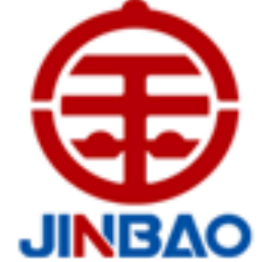 项目名称：7000吨/年高速高频板5G用（HVLP）铜箔项目-配套高压电缆工程招标单位：山东金宝电子有限公司2023年07月31日招标文件山东金宝电子有限公司就“7000吨/年高速高频板5G用（HVLP）铜箔项目-配套高压电缆工程”现进行招标采购，我公司本着公平、公正、公开的原则，真诚邀请具有相关资质及履约能力的供应商参加投标，具体事项如下：一、招标人：山东金宝电子有限公司二、项目名称：7000吨/年高速高频板5G用（HVLP）铜箔项目-配套高压电缆工程三、投标时间：技术投标时间：2023.08.07商务投标时间：2023.08.11四、技术联系人：           联系方式：    赵金波  13153532152              吴志松  15253510736                李爱国  13081620522五、商务联系人：  郭  松  13361369836              六、投标地点：招远市国大路268号七、邮    编：265400八、投标保证金：  100000元    汇款资料：单位名称：山东金宝电子有限公司帐    号：5000 6473 3510 017开 户 行：恒丰银行招远支行投标保证金在竞标结束后无息返还。投标方放弃中标权利，投标保证金将不予以返还。未缴纳投标保证金、标书费的，一律不能参与开标。开标需要先进行技术投标，确定技术方案，再进行商务投标，未确定技术方案的商务投标，开标时一律作废。技术投标需要将技术方案以邮件的形式发送到我公司技术联系人的邮箱中（联系人：赵金波13153532152@163.com、吴志松wzhs1979@163.com）；商务投标时请将电子版投标文件在投标截止时间前以邮件的形式发送到邮箱中：jinbaocg@chinajinbao.com及sdjbzb@163.com，纸质文件请邮寄或直接送达投标地点，联系人：郭松，电话：13361369836，纸质文件送达地点：山东省招远市国大路268号办公楼1楼106室，标书务必要密封。投标截止时间：2023.08.11下午16:00。第一部分   投标须知投标要求1.经办者需提供由投标人出具的授权书（盖公章），代表该投标人全权处理招标活动中的一切事宜，并签订一切文件。2、投标人应根据招标人提供的项目需求设计整体解决方案，制定项目配置及实施方案，进行分项报价，并提供方案说明及服务承诺。3、投标人应按照招标文件的要求提供完整、准确的投标文件，保证所指定的解决方案满足招标人所提出的项目全部要求，并对所有资料的真实性承担法律责任。4、招标人保留与投标人的报价进行商务谈判的权利，同时保留对投标人的客户进行咨询（不涉及商业机密内容）的权利。5、在参与本次招标过程中出现以下情况或行为，将取消其投标资格且不予返还投标保证金：①采取弄虚作假的方式，提供虚假的信息或资料；②存在不正当竞争，如：串标、陪标现象；③存在贿赂、威胁、利诱等行为，妄图影响招标的真实性、公正性；（该行为将被记录在案，永久性取消投标资格。）投标无效有以下情形的投标文件，视为无效：逾期未送达投标文件的；未按规定递交密封投标文件的；投标文件的编制、内容与招标文件存在明显差异或不符的；未加盖公章或无授权委托书的；三、投标文件的构成1、资质文件；①营业执照②授权委托书③企业资质及行业认证文件资料④产品专利项目实施案例及相关资料；项目方案①电力施工清单及详细资料②《高压电缆电力施工解决方案及服务内容》③电力施工实施进度计划及人员安排④售后服务方案⑤应急预案4、报价提交报价单，包括但不限于数量或工程量、单价、增值税税费等。5、标书要求本招标项目要求投标者根据上述要求，将有关资料整理做成标书，标书要求一正一副。四、保密招标人提供的招标文件及涉及的所有资料，投标人不得向第三方透露。给招标人造成损失的，将依法追究法律责任。第二部分  付款及工期要求一、付款要求1、付款形式：（电子）承兑汇票；2、付款方式：①施工完成，通过招远规划处、招远供电公司等部门及招标方验收合格成功送电后付款90%；②质保金10%（一年后付清）。二、工期要求1、施工日期：合同签订后70日之内完成施工并送电成功。2、施工地点：根据《35kV高压电缆供电电力设计图纸》要求，由招远市35kv单家变电站内沿北园东路、招金路等路径铺设一条35kv高压电缆，至山东金都电子材料有限公司（招远市金晖路229号）高压开关柜。第三部分 技术指标及规格要求标的物及报价单详见附件技术要求：1、投标方必须具有电力工程方面的电力施工资质，并出具相关电力施工方面的资质证书。2、本次电力改造工程：由供电公司单家变电站内沿北园路及招金路敷设一条规格：ZC-YJV22－3*300 的35kv高压电缆至铜箔金都事业部（金晖路229号）,满足生产用电需求。施工中应严格执行国家标准《电气装置安装工程电缆线路施工及验收规范》（GB 50168-2018）。电缆通道的敷设应按照设计图纸定线、放线，不得擅自更改路径。3、投标方根据《35kV高压电缆供电电力设计图纸》及招标方提出的要求，需安排技术人员到现场实地勘查施工路径，确定最佳的施工方案。4、投标方负责该工程全过程的施工任务，与山东欣民电力工程咨询有限公司设计人员、招远市供电公司相关部门及招标方进行沟通联系，解决施工当中存在的问题。按照国家和行业有关标准和内容深度要求完成施工工作，并对其电力施工质量全面负责，确保电力施工工程达到招远规划处、招远市供电公司等部门要求，满足招标方施工准备与施工、调试与竣工验收、审计的全面要求。投标方在施工过程中要及时和设计单位、招标方沟通联系，随时解决施工过程中出现的各种问题，确保电力施工工程顺利进展。5、施工方案需优化各种因素，确保施工时间最短、施工费用最低。6、施工方式:按照国家及山东省电力行业标准、招远市规划处、供电公司及招标方提出的要求。7、电缆在现场敷设安装完毕后，该电缆线路在正式接入电网运行之前，应按GB50150-2016《电气装置安装工程 电气设备交接验收标准》有关规定，进行绝缘电阻、交流耐压、核相等现场试验。8、施工过程中所产生的所有费用均由投标方负责；9、投标方与招标方需签订《安全生产、环保管理协议》，严格遵守招标方公司的相关规章制度，在电力施工过程中造成的任何人身伤害和财产损失，均由投标方承担全部责任。三、保证条款1.投标方依据合同及招标方要求按期将施工方案送至招标方。2.因投标方在施工过程中给招标方造成其他方面的相关损失，投标方需承担全部赔偿责任。四、交期交期，自合同签订生效之日起70日内。投标方负责按期给招标方安全送电成功。非招标方原因，投标方逾期拖延施工工程，应按合同总值的20%支付违约金给招标方，招标方也可直接从施工费中扣除。五、有关知识产权因执行本合同的需要,投标方提供的与本合同有关的电力施工及其他知识产权,招标方有永久的使用权等权利，投标方应保障招标方在使用时不会发生侵犯第三方专利权、商业机密等情况。若发生侵害第三方权利的情况, 投标方应负责与第三方交涉, 并承担由此产生的全部法律和经济责任, 并对因为该侵权行为给招标方造成的损失承担赔偿责任。六、售后服务、质量保证：售后服务事项在合同中进行约定。注：以下为合同模板，投标方参入即认可合同模板所有条款。7000吨/年高速高频板5G用（HVLP）铜箔项目-配套高压电缆工程合同甲方（采购方）：山东金宝电子有限公司 乙方（供货方）： XXX公司经甲、乙双方友好协商，本着平等互利的原则，根据《中华人民共和国民法典》，及国家有关法律、法规规定，结合本工程的具体情况，为明确责任，协助配合、确保该工程顺利完工，经甲、乙双方协商一致，达成如下协议：工程概况、规格型号、数量、单价及合同额：自国网山东省电力公司招远供电公司单家变电站内沿北园路及招金路敷设一条35kv高压线路至山东金都电子有限公司铜箔金都事业部（金晖路229号）高压控制柜。二、施工地点、时间、方式1.施工地点：根据《35kV高压电缆供电电力设计图纸》要求，由招远市35kv单家变电站内沿北园东路、招金路等路径铺设一条35kv高压电缆，至山东金都电子材料有限公司（招远市金晖路229号）高压开关柜；    2.施工时间：在甲乙双方签订合同之日起70个日内完成施工工程，并给甲方安全送电成功，电力施工工程要符合规划处、招远市供电公司和甲方供电要求，确保按电力施工后的35kv线路能够顺利通过甲方公司验收并成功送电。如因甲方付款及其他不可预知的的原因等因素造成的工程延期，经甲方书面同意后，可顺延施工工期。三、付款方式施工工程完成，且35kv高压电缆送电成功后，收到乙方开具的全额增值税专用发票后，甲方10个工作日内以银行承兑（6个月）支付乙方合同总价90% 的款项，质保期期满一年后，双方确认无任何纠纷 15个工作日内，甲方支付乙方合同总价的10 %的款项。四、设计时间和验收1.乙方负责施工过程中产生的费用；2.施工时间;签订合同后，70天完成施工并给甲方安全送电成功；3.验收标准：工程竣工后，双方共同依据设计技术标准及现场具体施工情况，进行验收并出具验收单，电缆在现场敷设安装完毕后，该电缆线路在正式接入电网运行之前，应按GB50150-2016《电气装置安装工程 电气设备交接验收标准》及其他有关规范标准进行评定验收，进行绝缘电阻、交流耐压、核相等现场试验，各项指标符合甲方的要求，同时。如果乙方工程质量不合格，乙方应在接到甲方通知三日内无条件维修至合格，造成工期延误及损失乙方负全责，超期未完成，按违约处理。五、电力施工标准1.以《35kV高压电缆供电电力设计图纸》及招远市规划处、招远市供电公司等部门要求为准，乙方必须保证合同标的施工的质量符合相关部门的要求，否则按违约处理；2.乙方保证电力施工过程中满足国家及甲方所在地的最新安全及环保标准，否则按违约处理。六、培训与售后服务1.乙方负责与甲方相关人员的施工方案对接，并能使甲方人员能够理解透彻电力施工过程的具体情况；2.保固期为设计验收合格后的12个月（以甲方出具的验收单为准）；3.在保固期内，如施工出现施工质量问题，乙方接到甲方通知后2小时之内响应，24小时之内到甲方工厂免费解决问题。若乙方不能于24小时之内进行解决问题，则甲方自行或由第三方解决问题，其费用和责任由乙方负责。因施工质量问题造成甲方的损失由乙方负责，并从质保金中扣抵，不足部分乙方仍需赔偿。4、项目施工完成，安全送电后，施工单位需提供详细的竣工图纸（PDF版及CAD版）给甲方。七、安全、环保事项1、乙方在施工过程中，应遵循国家有关规定和甲方安全规章制度，服从甲方管理，并签订《安全环保施工协议》，若由于乙方责任造成人身伤害或财产损失，全部由乙方自行承担，并赔偿由此给甲方造成的全部损失，且甲方有权从工程款中直接扣除，不足部分乙方仍需赔偿。若施工过程中造成了其他公用设施的损坏，乙方负责赔偿。2、乙方须为其从事本承揽工程的人员投保人身意外伤害保险，并保证及时、全部发放工人工资。若其与工作人员发生劳动争议及其他纠纷致上访事件发生，甲方有权从应付款中扣除相应款项发给工人，为此，给甲方造成的损失，乙方应予以赔偿。3、环境卫生保持：乙方应切实做到文明施工，按照招远市相关部门要求，建好围挡，做好安全警示标记，及时冲洗施工机械、清理施工现场及场外道路的卫生，保持良好的施工环境。因乙方施工、运输车辆造成的道路污染而遭到的任何处罚，甲方概不负责，因此造成的工期延误按违约条款进行处罚。交工清理现场，应符合甲方要求，乙方承担因违反有关规定造成的损失。八、违约责任1.非甲方原因，乙方未按约定时间完成电力施工交付、每迟延一天向甲方支付合同总金额千分之五的违约金，甲方有权直接解除合同而无需承担任何责任；2.乙方未按合同约定履行义务或设备未达到合同要求，除其他条款已有约定外，还应按合同总值的20%向甲方支付违约金，乙方需赔偿由此给甲方造成的直接损失，甲方有权自应付款中直接扣除，不足部分乙方仍需赔偿，甲方有权直接解除合同，且无需承担任何责任，乙方须返还甲方前期支付的所有费用。     3.由于乙方施工不当，给甲方造成损失时，乙方应积极采取补救措施并视损失大小承担相应的赔偿。    4.合同生效后，乙方要求终止或解除合同，乙方应双倍返还设计费。    5.乙方必须具备电力工程施工资质，按照合同规定的施工进度提交施工方案，并对其施工质量全面负责；乙方负责施工全过程的施工任务，在采取严格的安全措施的前提下，按照国家和行业有关标准和内容深度要求完成电力施工工作，满足甲方施工准备与施工、调试与竣工验收、审计的全面要求。电力施工工程完成后，高压电缆电力施工工程达到招远规划处、招远市供电公司等部门要求并通过甲方验收，成功送电。未达到以上要求，给甲方造成的损失由乙方承担赔偿。 九、不可抗力任何一方由于不可抗力不能全部或部分履行本合同义务时，应及时采取合理措施避免损失的进一步扩大并以传真、电话等最快方式通知另一方，经合同另一方认可后，发生不可抗力的一方可全部或部分免除因该不可抗力导致的合同迟延或不能全部或部分履行的责任。双方在不可抗力事故停止后或影响消除后立即继续履行合同义务，合同条件相应延伸，如果不可抗力事故持续九十天以上时，任何一方有权书面通知对方终止本合同。十、知识产权1.乙方保证：7000吨/年高速高频板5G用（HVLP）铜箔项目-配套高压电缆工程不存在任何知识产权、所有权侵权行为。2.侵权保证：当出现乙方电力施工知识产权侵权情形（包括因甲方使用该电力施工工程而构成对他人知识产权侵犯为由被提起诉讼、仲裁或其它赔偿请求时），乙方应承担全部赔偿责任。十一、争议解决条款本合同履约地：山东省招远市履行本合同的过程中如发生争议，双方应通过友好协商解决；协商不成，由合同履约地人民法院裁决。十二、 反贿赂乙方承诺坚决杜绝向甲方业务人员及亲属赠送财物的贿赂行为，若有此行为，乙方同意按合同总额的50%，向甲方支付违约金并赔偿甲方损失，甲方有权从货款中直接扣除、解除合同并取消供货商资格。保密任何一方不得向第三方透露因签订本合同获得和知晓的对方的商业秘密。商业秘密包括双方洽谈的情况、签署的任何文件，包括合同、协议等文件中所包含的一切信息、客户名单、采购数据、定价政策、财务资料、进货管道等。十四、其它1.本合同一式3份，甲方2份，乙方1份，自双方签字盖章之日起生效；2.所有附件均须双方签字盖章，为本合同不可分割的一部分；3.任何对本合同的修改和/或补充，必须以书面形式经双方共同签字盖章后，方具有法律效力。甲方：山东金宝电子有限公司（章）   乙方：XX单位地址：招远市国大路268号       单位地址：XX委托代理人签字：                   委托代理人签字：签字日期：                         签字日期：电 话：                           电 话：开户银行：工商银行招远支行         开户银行：账 号：1606 0217 0902 4200 204    账 号：税 号：9137 0000 6134 2205 47     税 号：报  价  单山东金宝电子有限公司：（投标人全称）       授权（授权代表姓名）（职务、职称）为授权代表，参加贵公司组织的7000吨/年高速高频板5G用HVLP铜箔项目-配套高压电缆工程招标的有关活动，并进行投标。为此：我司愿按照招标文件中约定的结算依据及计价方式、工程款拨付方式承担此工程，报价如下：标的一：土建工程：1、电缆管（MPP）内径φ200mm壁厚10mm   元/m，   2、顶管（岩石）敷设电缆管   元/m，   3、顶管（粘土）敷设电缆管   元/m，4、开挖敷设电缆管（深度约1m、土方开挖、回填）      元/m   5、2m*2m方井     元/套   6、2.7m*2.7m方井     元/套   7、3.6m*3.6m方井     元/套8、破坏、恢复原电力电缆井        元/个特别说明：1、施工单位严格按照甲方提供的图纸施工，施工变更应提前与甲方沟通。2、施工单位负责与作业现场、周边小区、沿街商户协调，施工占道及通行方便问题。3、施工单位施工时需避让原地面以下管线管道（电缆、暖气、污水、供水、雨水）及周边居民企业管道，造成损失施工单位自行负责，与甲方无关。4、施工单位施工时施工现场应达到政府执法部门防护要求，由此造成的罚款及停工，与甲方无关。5、施工单位施工时，水、电自行解决，顶管污泥、开挖余土自行处理，因顶管污泥造成的雨水、污水管道堵塞及道面污染，与甲方无责。6、因施工破坏人行道及绿化带而产生的赔偿费用（甲方与相关政府部分协商确定），由施工单位代付，并另行计入项目结算中。7、因施工单位施工造成商户利益损失、设施破坏及修复而产生的费用，施工单位自行负责。8、绿化带由园林部门移挖及复栽，剩余覆土及恢复原貌由施工单位完成。9、施工单位将人行道恢复回填至道面原标高。10、施工单位施工同时，在管道内放置φ10钢丝绳（施工单位自行购买），方便后期电缆施工。11、施工单位施工前，必须绘制开挖人行道、商户门前及绿化带详细的图纸及位置尺寸。（需报送综合执法局）标的二：电力电缆敷设施工工程电力电缆敷设工程总价      元/项。（按规划、设计要求）特别说明：1.电缆的绝缘接头，施工后再按图纸要求将电缆和接头固定好2.电缆终端与户内设备的连接终端采用户内型冷缩式终端。电缆的中间接头，按照工艺要求制作后，并经质量验收合格后，再用耐火防爆槽盒将其封闭。3.电缆防火要求，站内电缆沟与站外电缆沟连接处应设防火封堵。电缆外涂专用防火涂料，涂刷厚度不小于1.5mm。    4.电缆终端头应有明显的相色标志，安装电缆终端头之前必须仔细核对相序，待确认无误后方可施工。5.电缆在现场敷设安装完毕后，该电缆线路在正式接入电网运行之前，应按GB50150-2016《电气装置安装工程 电气设备交接验收标准》有关规定，进行绝缘电阻、交流耐压、核相等现场试验。6.电力施工过程中所产生的所有费用均由施工单位负责。    7.电缆敷设前及敷设过程中要检查电缆情况，如有破损、标识不符等情况要及时与招标方沟通处理，否则造成的损失由施工方负责。注：1、投标人投标前，必须实地查看现场，编制详细预算及施工方案。2.以上报价单，施工单位可自行选择，如有其它情况可报价时说明。    3.报价单需注明税率。投标人全称（加盖公章）：           授权代表（签字）：      日    期：附件：规划专线平面图、35kv设计图纸电力施工清单电力施工清单电力施工清单电力施工清单电力施工清单电力施工清单项目 名称规格数量单价（元）总价（元）备注1234合计人民币（大写）：XXX  (￥:XX) 含XX增值税及电力施工过程产生的所有费用等      合计人民币（大写）：XXX  (￥:XX) 含XX增值税及电力施工过程产生的所有费用等      合计人民币（大写）：XXX  (￥:XX) 含XX增值税及电力施工过程产生的所有费用等      合计人民币（大写）：XXX  (￥:XX) 含XX增值税及电力施工过程产生的所有费用等      合计人民币（大写）：XXX  (￥:XX) 含XX增值税及电力施工过程产生的所有费用等      合计人民币（大写）：XXX  (￥:XX) 含XX增值税及电力施工过程产生的所有费用等      合计人民币（大写）：XXX  (￥:XX) 含XX增值税及电力施工过程产生的所有费用等      